令和　　年度　○○校区　交流・連携年間計画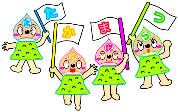 月参加者（その他施設）内　容大切にしたいこと場所(担当)４５６７８９101112１２３